Расписание обзорных  лекций перед государственным экзаменомНаправление  Экономика,  5 курс  (срок обучения 4,6 года)профиль Экономика предприятийРасписание обзорных  лекций перед государственным экзаменомНаправление  Экономика,  5 курс  (срок обучения 4,6 года)профиль Бухгалтерский учет, анализ и аудитРасписание обзорных  лекций перед государственным экзаменомНаправление  Экономика,  5 курс  (срок обучения 4,6 года)профиль Финансы и кредитРасписание обзорных  лекций перед государственным экзаменомНаправление  Экономика,  4 курс  (срок обучения 3,6 года)профиль Экономика предприятийРасписание обзорных  лекций перед государственным экзаменомНаправление  Экономика,  4 курс  (срок обучения 3,6 года)профиль Бухгалтерский учет, анализ и аудитРасписание обзорных  лекций перед государственным экзаменомНаправление  Экономика,  4 курс  (срок обучения 3,6 года)профиль Финансы и кредит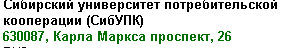 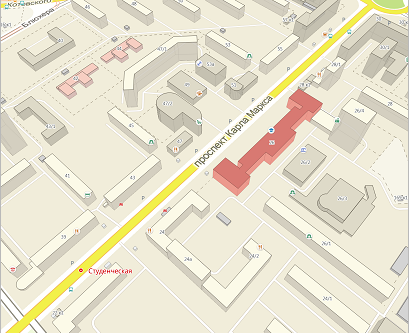 № ПарыДисциплинаАудиторияПреподавательПонедельник (28.01.2019)Понедельник (28.01.2019)Понедельник (28.01.2019)Понедельник (28.01.2019)Понедельник (28.01.2019)14:00-15:35Макроэкономика (лек)а.501 УК 1Проф. Шахнович Р.М.15:45-17:20Макроэкономика (лек)а.501 УК 1Проф. Шахнович Р.М.17:30-19:05Экономика торговли и общественного питания (лек)а.32 УК 2Доц. Попова Н.А.19:15-20:50Экономика торговли и общественного питания (лек)а.32 УК 2Доц. Попова Н.А.Вторник (29.01.2019)Вторник (29.01.2019)Вторник (29.01.2019)Вторник (29.01.2019)Вторник (29.01.2019)14:00-15:35Макроэкономика (лек)а.236 УК 1Проф. Шахнович Р.М.15:45-17:20Макроэкономика (лек)а.236 УК 1Проф. Шахнович Р.М.17:30-19:05Экономика торговли и общественного питания (лек)а.32 УК 2Доц. Попова Н.А.19:15-20:50Экономика торговли и общественного питания (лек)а.32 УК 2Доц. Попова Н.А.Среда (30.01.2019)Среда (30.01.2019)Среда (30.01.2019)Среда (30.01.2019)Среда (30.01.2019)14:00-15:35Микроэкономика (лек)а.501 УК 1Проф. Шахнович Р.М.15:45-17:20Экономика торговли и общественного питания (лек)а.236 УК 1Доц. Попова Н.А.17:30-19:05Экономика торговли и общественного питания (лек)а.236 УК 1Доц. Попова Н.А.Четверг (31.01.2019)Четверг (31.01.2019)Четверг (31.01.2019)Четверг (31.01.2019)Четверг (31.01.2019)12:15-13:50Микроэкономика (лек)а.501 УК 1Проф. Шахнович Р.М.14:00-15:35Микроэкономика (лек)а.501 УК 1Проф. Шахнович Р.М.15:45-17:20Экономика торговли и общественного питания (лек)а.236 УК 1Доц. Попова Н.А.17:30-19:05Экономика торговли и общественного питания (лек)а.236 УК 1Доц. Попова Н.А.Понедельник (28.01.2019)Понедельник (28.01.2019)Понедельник (28.01.2019)Понедельник (28.01.2019)Понедельник (28.01.2019)14:00-15:35Бухгалтерский финансовый учет (лек)а.525 УК 1Зав. кафедрой Ерёменко Е.С.15:45-17:20Бухгалтерский финансовый учет (лек)а.525 УК 1Зав. кафедрой Ерёменко Е.С.17:30-19:05Бухгалтерская (финансовая) отчетность (лек)а.35 УК 2Доц. Чистякова О.А.19:15-20:50Бухгалтерская (финансовая) отчетность (лек)а.35 УК 2Доц. Чистякова О.А.Вторник (29.01.2019)Вторник (29.01.2019)Вторник (29.01.2019)Вторник (29.01.2019)Вторник (29.01.2019)14:00-15:35Бухгалтерский финансовый учет (лек)а.525 УК 1Зав. кафедрой Ерёменко Е.С.15:45-17:20Бухгалтерский финансовый учет (лек)а.525 УК 1Зав. кафедрой Ерёменко Е.С.17:30-19:05Бухгалтерский управленческий учет (лек)а.525 УК 1Доц. Матвиенко С.Н.19:15-20:50Бухгалтерский управленческий учет (лек)а.525 УК 1Доц. Матвиенко С.Н.Среда (30.01.2019)Среда (30.01.2019)Среда (30.01.2019)Среда (30.01.2019)Среда (30.01.2019)14:00-15:35Аудит (лек)а.134 УК 1Доц. Лищук Е.Н.15:45-17:20Аудит (лек)а.134 УК 1Доц. Лищук Е.Н.17:30-19:05Аудит (лек)а.134 УК 1Доц. Лищук Е.Н.Четверг (31.01.2019)Четверг (31.01.2019)Четверг (31.01.2019)Четверг (31.01.2019)Четверг (31.01.2019)14:00-15:35Аудит (лек)а.134 УК 1Доц. Лищук Е.Н.15:45-17:20Комплексный экономический анализ хозяйственной деятельности (лек)а.32 УК 2Доц. Денисенко Е.Б.17:30-19:05Комплексный экономический анализ хозяйственной деятельности (лек)а.32 УК 2Доц. Денисенко Е.Б.19:15-20:50Комплексный экономический анализ хозяйственной деятельности (лек)а.32 УК 2Доц. Денисенко Е.Б.Понедельник (28.01.2019)Понедельник (28.01.2019)Понедельник (28.01.2019)Понедельник (28.01.2019)Понедельник (28.01.2019)14:00-15:35Финансовый менеджмент (лек)а.511 УК 1Доц. Першиков В.А.15:45-17:20Основы банковского дела (лек)а.37 УК 2Зав. кафедрой Колоскова Н.В.17:30-19:05Основы инвестиций (лек)а.434 УК 1Доц. Першиков В.А.19:15-20:50Основы инвестиций (лек)а.434 УК 1Доц. Першиков В.А.Вторник (29.01.2019)Вторник (29.01.2019)Вторник (29.01.2019)Вторник (29.01.2019)Вторник (29.01.2019)14:00-15:35Деньги, кредит, банки (лек)а.35 УК 2Зав. кафедрой Колоскова Н.В.15:45-17:20Деньги, кредит, банки (лек)а.35 УК 2Зав. кафедрой Колоскова Н.В.17:30-19:05Финансовый менеджмент (лек)а.511 УК 1Доц. Першиков В.А.19:15-20:50Финансовый менеджмент (лек)а.511 УК 1Доц. Першиков В.А.Среда (30.01.2019)Среда (30.01.2019)Среда (30.01.2019)Среда (30.01.2019)Среда (30.01.2019)14:00-15:35Финансы (лек)а.511 УК 1Зав. кафедрой Колоскова Н.В.15:45-17:20Финансы (лек)а.31 УК 2Зав. кафедрой Колоскова Н.В.17:30-19:05Основы банковского дела (лек)а.31 УК 2Зав. кафедрой Колоскова Н.В.Четверг (31.01.2019)Четверг (31.01.2019)Четверг (31.01.2019)Четверг (31.01.2019)Четверг (31.01.2019)14:00-15:35Основы банковского дела (лек)а.511 УК 1Зав. кафедрой Колоскова Н.В.15:45-17:20Финансы предприятия (лек)а.434 УК 1Доц. Першиков В.А.17:30-19:05Финансы предприятия (лек)а.434 УК 1Доц. Першиков В.А.19:15-20:50Финансы предприятия (лек)а.434 УК 1Доц. Першиков В.А.№ ПарыДисциплинаАудиторияПреподавательПонедельник (28.01.2019)Понедельник (28.01.2019)Понедельник (28.01.2019)Понедельник (28.01.2019)Понедельник (28.01.2019)14:00-15:35Макроэкономика (лек)а.501 УК 1Проф. Шахнович Р.М.15:45-17:20Макроэкономика (лек)а.501 УК 1Проф. Шахнович Р.М.17:30-19:05Экономика торговли и общественного питания (лек)а.32 УК 2Доц. Попова Н.А.19:15-20:50Экономика торговли и общественного питания (лек)а.32 УК 2Доц. Попова Н.А.Вторник (29.01.2019)Вторник (29.01.2019)Вторник (29.01.2019)Вторник (29.01.2019)Вторник (29.01.2019)14:00-15:35Макроэкономика (лек)а.236 УК 1Проф. Шахнович Р.М.15:45-17:20Макроэкономика (лек)а.236 УК 1Проф. Шахнович Р.М.17:30-19:05Экономика торговли и общественного питания (лек)а.32 УК 2Доц. Попова Н.А.19:15-20:50Экономика торговли и общественного питания (лек)а.32 УК 2Доц. Попова Н.А.Среда (30.01.2019)Среда (30.01.2019)Среда (30.01.2019)Среда (30.01.2019)Среда (30.01.2019)14:00-15:35Микроэкономика (лек)а.501 УК 1Проф. Шахнович Р.М.15:45-17:20Экономика торговли и общественного питания (лек)а.236 УК 1Доц. Попова Н.А.17:30-19:05Экономика торговли и общественного питания (лек)а.236 УК 1Доц. Попова Н.А.Четверг (31.01.2019)Четверг (31.01.2019)Четверг (31.01.2019)Четверг (31.01.2019)Четверг (31.01.2019)12:15-13:50Микроэкономика (лек)а.501 УК 1Проф. Шахнович Р.М.14:00-15:35Микроэкономика (лек)а.501 УК 1Проф. Шахнович Р.М.15:45-17:20Экономика торговли и общественного питания (лек)а.236 УК 1Доц. Попова Н.А.17:30-19:05Экономика торговли и общественного питания (лек)а.236 УК 1Доц. Попова Н.А.Понедельник (28.01.2019)Понедельник (28.01.2019)Понедельник (28.01.2019)Понедельник (28.01.2019)Понедельник (28.01.2019)14:00-15:35Бухгалтерский финансовый учет (лек)а.525 УК 1Зав. кафедрой Ерёменко Е.С.15:45-17:20Бухгалтерский финансовый учет (лек)а.525 УК 1Зав. кафедрой Ерёменко Е.С.17:30-19:05Бухгалтерская (финансовая) отчетность (лек)а.35 УК 2Доц. Чистякова О.А.19:15-20:50Бухгалтерская (финансовая) отчетность (лек)а.35 УК 2Доц. Чистякова О.А.Вторник (29.01.2019)Вторник (29.01.2019)Вторник (29.01.2019)Вторник (29.01.2019)Вторник (29.01.2019)14:00-15:35Бухгалтерский финансовый учет (лек)а.525 УК 1Зав. кафедрой Ерёменко Е.С.15:45-17:20Бухгалтерский финансовый учет (лек)а.525 УК 1Зав. кафедрой Ерёменко Е.С.17:30-19:05Бухгалтерский управленческий учет (лек)а.525 УК 1Доц. Матвиенко С.Н.19:15-20:50Бухгалтерский управленческий учет (лек)а.525 УК 1Доц. Матвиенко С.Н.Среда (30.01.2019)Среда (30.01.2019)Среда (30.01.2019)Среда (30.01.2019)Среда (30.01.2019)14:00-15:35Аудит (лек)а.134 УК 1Доц. Лищук Е.Н.15:45-17:20Аудит (лек)а.134 УК 1Доц. Лищук Е.Н.17:30-19:05Аудит (лек)а.134 УК 1Доц. Лищук Е.Н.Четверг (31.01.2019)Четверг (31.01.2019)Четверг (31.01.2019)Четверг (31.01.2019)Четверг (31.01.2019)14:00-15:35Аудит (лек)а.134 УК 1Доц. Лищук Е.Н.15:45-17:20Комплексный экономический анализ хозяйственной деятельности (лек)а.32 УК 2Доц. Денисенко Е.Б.17:30-19:05Комплексный экономический анализ хозяйственной деятельности (лек)а.32 УК 2Доц. Денисенко Е.Б.19:15-20:50Комплексный экономический анализ хозяйственной деятельности (лек)а.32 УК 2Доц. Денисенко Е.Б.Понедельник (28.01.2019)Понедельник (28.01.2019)Понедельник (28.01.2019)Понедельник (28.01.2019)Понедельник (28.01.2019)14:00-15:35Финансовый менеджмент (лек)а.511 УК 1Доц. Першиков В.А.15:45-17:20Основы банковского дела (лек)а.37 УК 2Зав. кафедрой Колоскова Н.В.17:30-19:05Основы инвестиций (лек)а.434 УК 1Доц. Першиков В.А.19:15-20:50Основы инвестиций (лек)а.434 УК 1Доц. Першиков В.А.Вторник (29.01.2019)Вторник (29.01.2019)Вторник (29.01.2019)Вторник (29.01.2019)Вторник (29.01.2019)14:00-15:35Деньги, кредит, банки (лек)а.35 УК 2Зав. кафедрой Колоскова Н.В.15:45-17:20Деньги, кредит, банки (лек)а.35 УК 2Зав. кафедрой Колоскова Н.В.17:30-19:05Финансовый менеджмент (лек)а.511 УК 1Доц. Першиков В.А.19:15-20:50Финансовый менеджмент (лек)а.511 УК 1Доц. Першиков В.А.Среда (30.01.2019)Среда (30.01.2019)Среда (30.01.2019)Среда (30.01.2019)Среда (30.01.2019)14:00-15:35Финансы (лек)а.511 УК 1Зав. кафедрой Колоскова Н.В.15:45-17:20Финансы (лек)а.31 УК 2Зав. кафедрой Колоскова Н.В.17:30-19:05Основы банковского дела (лек)а.31 УК 2Зав. кафедрой Колоскова Н.В.Четверг (31.01.2019)Четверг (31.01.2019)Четверг (31.01.2019)Четверг (31.01.2019)Четверг (31.01.2019)14:00-15:35Основы банковского дела (лек)а.511 УК 1Зав. кафедрой Колоскова Н.В.15:45-17:20Финансы предприятия (лек)а.434 УК 1Доц. Першиков В.А.17:30-19:05Финансы предприятия (лек)а.434 УК 1Доц. Першиков В.А.19:15-20:50Финансы предприятия (лек)а.434 УК 1Доц. Першиков В.А.